Jellyfish Fact File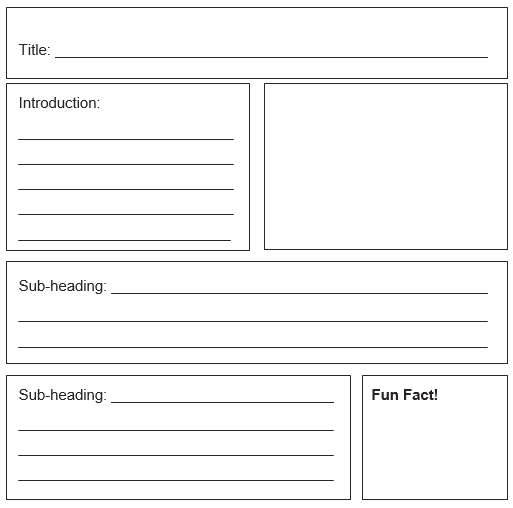 